Студенческий научный кружок  кафедры фармакогнозии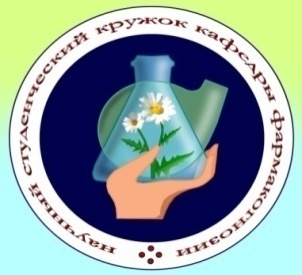 Направления НИР СНК 
кафедры фармакогнозии
Фармакогностическое изучение ЛРС, лекарственных сборов, лекарственных форм из сырья и разработка методов их стандартизации с учетом влияния антропогенных факторов.Научный руководитель СНК – Ковалева Т.Ю., ст. преподаватель кафедры фармакогнозии, 8- (499)-128-57-66, tatyana@lekrast.ruСтароста СНК – Тращенкова Д. А., фармацевтический факультет, 5 курс (8-903-585-10-89, music-of-stars@mail.ru)В 2013-2014 учебном годустуденты научного кружка кафедры выступили с докладами на следующих мероприятиях, проведенных Первым МГМУ им. И. М. Сеченова:
II МОЛОДЕЖНЫЙ МЕЖДУНАРОДНЫЙ ФОРУМ МЕДИЦИНСКИХ НАУК «MedWAYS» (Москва, 26-27 ноября 2013 год)

а) Тращенкова Д. А., Щеглова Т. А. К вопросу стандартизации листьев шалфея лекарственного. Научные руководители: д.ф.н Стреляева А.В.,
 к.ф.н. Ковалева Т.Ю.
II научно-практическая конференция «Современные аспекты использования растительного сырья и сырья природного происхождения  в медицине» НИИ Фармации (Москва, 27 февраля 2014 года)

а) Русанова Д. В., Ямщикова Т. И. Исследование влияния бренстедовских центров окиси алюминия на состав отвара сбора травы таволги вязолистной, побегов черники, листьев бадана. Научные руководители: к.ф.н.  Ковалева Т.Ю., д.ф.н. Пятигорская Н.В., д.ф.н. Самылина И.А., д.ф.н. Сапожникова Э.А.

б) Поклонская А. А. Сравнительное хромато-масс-спектрометрическое изучение состава свежеприготовленного эфирного масла мяты перечной и эфирного масла, хранившегося длительное время. Научные руководители: д.ф.н. Стреляева А.В., Курилов Д.В., Кривда Я.В.

в) Боков Д.О. Применение современных методов анализа при стандартизации пыльцевых аллергенов и иммунобиологических препаратов на их основе. Научные руководители: к.ф.н. Смирнов В.В., к.ф.н. Морохина С.Л., к.ф.н. Луферов А.Н.

г) Григораш Д. В. Хромато-масс-спектрометрическое изучение состава настойки матричной гомеопатической на основе корней аралии. Научные руководители: д.ф.н. Стреляева А.В., к.ф.н. Карташова Н.А.

д) Капустина Д. Г. Сравнительное изучение состава биологически активных веществ в плодах аронии черноплодной различных способов консервации. Научные руководители:  Куксова Я.В., к.ф.н.  Сергунова Е.В., д.ф.н. Самылина И.А.



е) Лебедев Л.О. Изучение диагностических признаков микроскопии коры хинного дерева (Cortex Cinchonae). Научные руководители: к.ф.н.  Морохина С.Л., д.ф.н. Терёшина Н.С.

ж) Кайгермазова Е.В. Хромато-масс-спектрометрическое изучение состава настойки матричной гомеопатической на основе листьев омелы белой. Научные руководители: д.ф.н. Стреляева А.В., Курилов Д.В.

з) Григораш Д.В. Конский каштан в лечении нарушения венозного кровообращения. Научные руководители: д.ф.н. Стреляева А.В, Терешина Н.С, Садыков В.М,  Цуканов Ю.В.
Итоговая всероссийская студенческая научная конференция с международным участием «Медицинская весна» (Москва, 30 апреля 2014 года)

а) Боков Д.О. Исследования по стандартизации и оценке качества пыльцы березы повислой (betula pendula roth.), медицинских иммунобиологических препаратов на ее основе. Научный руководитель: к.ф.н. Морохина С.Л.

б) Жилкина В.Ю., Романова Ю.В. Изучение органических кислот в поливитаминных сборах. Научный руководитель: к.ф.н.  Марахова А.И.

в) Задворычева М. Д. Исследование морфолого-анатомических признаков и химического состава листьев барбариса обыкновенного. Научный руководитель: к.ф.н.  Морохина С.Л.

г) Худенко П. Е. Сравнительный анализ нормативной документации на сырье якорцев стелющихся. Научный руководитель: к.ф.н.  Морохина С.Л.Хрустальная Таблетка-2013 (Москва, 10 января, 2014 года)а) Боков Д.О. Разработка технологии получения жидкого экстракта травы душицы турецкой (Origanum onites L.) 1:1 и гидрофильного геля на его основе. Научный руководитель: к.ф.н. Морохина С. Л.    Студенты также выступали с докладами на различных научных мероприятиях в других  вузах и организациях:

1.    Международная  заочная научно-практическая конференция «Актуальные направления научных исследований XXI века: теория и практика» (ФГБОУ ВПО «Воронежская государственная лесотехническая академия» (ВГЛТА), Воронеж, июнь 2013 года)        а) Майнскова М. А. О стандартизации порошка ветрогонного сбора. Научные   руководители: Ермакова В.А., Бобкова Н.В.
2.    ФГБОУ ВПО «Воронежская государственная лесотехническая академия» (ВГЛТА) (ФГБОУ ВПО «Воронежская государственная лесотехническая академия» (ВГЛТА), Воронеж, июнь 2013 года)

а) Можде Наима. К вопросу об идентификации листьев бадана толстолистного в составе биологически активной добавки. Научные руководители: к.ф.н. Ковалева Т.Ю., Ермакова В.А.3.    Всероссийская научно-практическая виртуальная конференция с международный участием "Ботаника и природное многообразие растительного мира" (Сервис виртуальных конференций pax Grid, Казань, 17 декабря 2013 года)

а) Зубарев П.Д. Анатомо-морфологическое изучение подземных органов лабазника вязолистного. Научный руководитель: к.ф.н. Т.Ю. Ковалева4.     XXIV Московская международная гомеопатическая конференция «Развитие гомеопатического метода в современной медицине» (Московский гомеопатический центр, Российское гомеопатическое общество, Российская академия естественных наук; Москва, 24-25 января 2014 года)
 а) Павлова А.Н. Особенности стандартизации корневищ куркумы, используемых гомеопатии. Научный руководитель: к.ф.н. Т.Ю. Ковалева
 б) Тращенкова Д.А. К вопросу стандартизации листьев шалфея лекарственного, используемых в гомеопатии. Научный руководитель: к.ф.н. Т.Ю. Ковалева

 в) Бахарева А.В. Морфолого-анатомическое изучение корней раувольфии змеиной. Научный руководитель: к.ф.н. Сапронова Н.Н.г) Осипова Е.А. Фармакогностическое изучение внешних признаков, качественных реакций и микроскопии измельченного сырья коры грецкого ореха. Научный руководитель: д.ф.н.,Стреляева А.В.д) Поклонская А.А. Изучение компонентного состава эфирного масла мяты перечной ментольного хемотипа, хранившегося длительное время. Научный руководитель: д.ф.н., Стреляева А.В.Вторая  Международная научно-рактическая интернет-конференция "Лекарственное растениеводтво: от опыта прошлого к современным технологиям" (http://pdaa.edu.ua/sites/default/files/node/1239/5bokovmorohinalufarev.pdf, Полтава, 2013 год)а) Боков Д.О. Лекарственные растения семейства яснотковых (Lamiaceae Lindl.)  Ботаническом Саду Первого Московского Государственного медицинского университета имени И.М. Сеченова. Научный руководитель: к.ф.н. Морохина С. Л.V Международная студенческая электронная научная конференции «Студенческий научный форум» (http://www.scienceforum.ru/2013/16/3941/, 7 мая 2013 год)а) Боков Д.О. Применение Origanum vulgare L. и Origanum onites L. в лечении злокачественных новообразований: механизмы противоопухолевой активности фенольных соединений. Научный руководитель: к.ф.н. Морохина С. Л.Результаты научной деятельности студентов СНК были опубликованы во многих специализированных журналах, газетах, сборниках материалов к конференциям и т.д.:Боков Д.О., Морохина С. Л. Отдельные представители рода Monarda L. как перспективные источники биологически активных веществ// Современная медицина и фармацевтика: анализ и перспективы развития»: материалы VII Международной научно-практической конференции. Москва:  Спутник+, 2013. С.43-49.
Боков Д.О., Морохина С. Л. Изучение динамики накопления биологически активных веществ в лекарственном растительном сырье душицы обыкновенной и душицы турецкой// Изучение динамики накопления биологически активных веществ в лекарственном растительном сырье душицы обыкновенной и душицы турецкой. Курск: Изд-во КГМУ, 2013. Т. 1. С. 123-128.Изучение седативной активности и состава БАВ настоя травы душицы обыкновенной/ Морохина С.Л., Боков Д.О., Петров В.Е., Сорокина А.А., Аляутдин Р.Н.// Материалы конференции «Основные аспекты развития мегаполисов и фармацевтических кластеров, подготовки и усовершенствования специалистов фармацевтического профиля» в рамках XX-го Российского национального Конгресса «Человек и лекарство».2013.С. 170-174.Bokov D.O. Actual aspects of herba Origani standardization// Abstracts of XX International scientific and practical conference of young scientists and students, devoted to the 90th anniversary of doctor of science in pharmacy, professor Dmitri Pavlovych Salo. Kharkiv.: Publishing Office, 2013. P. 32.Боков Д.О., Морохина С. Л. Исследование фенольных соединений травы душицы турецкой (Origanum onites L.)// Сборник научных работ студентов и молодых ученых Всероссийской научно-практической конференции с международным участием «Актуальные вопросы медицинской науки», посвященной 85-летию профессора Е.Н. Дормидонтова. Ярославль: ООО Издательско-полиграфический комплекс «Индиго», 2013. С. 226.Боков Д.О., Морохина С.Л., Луферов А.Н. Лекарственные растения семейства Яснотковых (Lamiaceae Lindl.) в Ботаническом саду Первого Московского государственного медицинского университета имени И.М. Сеченова// Материалы второй Международной научно-практической интернет-конференции "Лекарственное растениеводство: от опыта прошлого к современным технологиям". Полтава, 2013. С. 29-34. [Электронный ресурс: http://pdaa.edu.ua/sites/default/files/node/1239/5bokovmorohinalufarev.pdf (дата обращения: 26.06.2013)]Использование физико-химических методов в анализе структурного состава и молекулярной динамики экстрактов из лекарственного растительного сырья отдельных представителей рода Origanum L./ Боков Д.О., Морохина С.Л., Пятигорская Н.В., Попов Д.М.// Структура и динамика молекулярных систем: Сб. тезисов докладов и сообщений на XX Всерос. Конф. – Йошкар-Ола: ПГТУ, 2013.
 С. 6.Современные подходы к изучению химического состава лекарственного растительного сырья представителей рода Origanum L. и разработка методов его стандартизации./ Боков Д.О., Морохина С.Л., Пятигорская Н.В., Попов Д.М.// Бутлеровские сообщения. 2013. Т.35. №7. С. 94-101.О стандартизации порошка ветрогонного сбора/ Майнскова М. А., Ермакова В.А., Бобкова Н.В., Смирнова М.А.// Сборник научных трудов по материалам международной заочной научно-практической конференции Актуальные направления научных исследований XXI века: теория и практика. 2013. №2.
С. 54-59.Ковалева Т.Ю., Ермакова В.А., Можде Наима. К вопросу об идентификации листьев бадана толстолистного в составе биологически активной добавки// Сборник научных трудов по материалам международной заочной научно-практической конференции Актуальные направления научных исследований XXI века: теория и практика. 2013. №2. С. 59-64.Боков Д.О., Морохина С. Л. Исследование химического состава, морфолого-анатомических признаков сырья душицы обыкновенной и душицы турецкой// Сеченовский вестник. 2013. № 1 (11). С. 70-71.Разработка методики количественного определения суммы флавоноидов травы чабреца/ Галько М.А., Марахова А.И., Федоровский Н.Н., Сорокина А.А. // Сеченовский вестник. 2013. № 1 (11). С.71.Граб О. В., Ковалева Т.Ю. К вопросу стандартизации сырья таволги вязолистной// Сеченовский вестник. 2013. № 1 (11). С.72.Боков Д.О. Применение Origanum vulgare L. и Origanum onites L. в лечении злокачественных новообразований: механизмы противоопухолевой активности фенольных соединений// Материалы V Международной студенческой электронной научной конференции «Студенческий научный форум». 2013. [Электронный ресурс: http://www.scienceforum.ru/2013/16/3941/ (дата обращения: 07.05.2013)]Ямщикова Т.И., Русанова Д.В. К вопросу поиска лекарственных растений, обладающих ноотропным действием// II Молодежный международный форум медицинских наук “MedWAYS": Сборник тезисов научно-практической конференции. М.: Изд-во Первого Московского государственного медицинского университета имени И.М. Сеченова, 2013. C. 170.Тращенкова Д. А., Щеглова Т. А. К вопросу стандартизации листьев шалфея лекарственного// II Молодежный международный форум медицинских наук “MedWAYS": Сборник тезисов научно-практической конференции. М.: Изд-во Первого Московского государственного медицинского университета имени И.М. Сеченова, 2013. C. 171.Разработка технологии и анализ жидкого экстракта душицы турецкой (Origanum onites l.)/ Боков Д.О., Демина Н.Б., Морохина С.Л., Попов Д.М. // II Молодежный международный форум медицинских наук “MedWAYS": Сборник тезисов научно-практической конференции. М.: Изд-во Первого Московского государственного медицинского университета имени И.М. Сеченова, 2013. C. 176.Боков Д.О., Луферов А.Н., Морохина С.Л. Исследование анатомо-морфологических признаков нативного аллергенного сырья – пыльцы березы повислой (Betula pendula roth.), произрастающей в москве и московской области// II Молодежный международный форум медицинских наук “MedWAYS": Сборник тезисов научно-практической конференции. М.: Изд-во Первого Московского государственного медицинского университета имени И.М. Сеченова, 2013. C. 191.Некоторые лекарственные растения в профилактике и терапии болезни Альцгеймера/ Ковалева Т.Ю., Ермакова В.А., Тращенкова Д.А., Павлова А.Н.// Сборник материалов I Всероссийской научно-практической конференции с международным участием «Инновации в здоровье нации». СПб.: Изд-во СПХФА, 2013. С. 144-146.Анализ морфолого-анатомических признаков пыльцы березы повислой (Betula pendula roth.) из Москвы и Московской области/ Боков Д.О., Луферов А.Н., Морохина С.Л., Смирнов В.В.// Сборник материалов I Всероссийской научно-практической конференции с международным участием «Инновации в здоровье нации». СПб.: Изд-во СПХФА, 2013. С. 95-97.Павлова А.Н. Фармакологические свойства корневищ куркумы длинной// Тезисы V Международного молодежного медицинского конгресса «Санкт-Петербургские научные чтения – 2013». Санкт-Петербург. 2013. С.350.Кайгермазова Е. З., Стреляева А. В. Фармакогностическое изучение внешних признаков, микроскопии и качественных реакций лекарственного растительного сырья листьев омелы белой// Гомеопатический ежегодник. Сборник материалов XXIV Московской  международной гомеопатической конференции «Развитие гомеопатического метода в современной медицине», М.: Московский гомеопатический центр, 2014. С. 154.Ковалева Т. Ю., Ермакова В. А., Павлова А. Н. Особенности стандартизации корневищ куркумы, используемых в гомеопатии// Гомеопатический ежегодник. Сборник материалов XXIV Московской  международной гомеопатической конференции «Развитие гомеопатического метода в современной медицине», М.: Московский гомеопатический центр, 2014. С.155-157.Ковалева Т. Ю., Щеглова Т. А., Тращенкова Д. А. К вопросу стандартизации листьев шалфея лекарственного, используемых в гомеопатии// Гомеопатический ежегодник. Сборник материалов XXIV Московской  международной гомеопатической конференции «Развитие гомеопатического метода в современной медицине», М.: Московский гомеопатический центр, 2014. С. 158-160.Осипова Е. А., Стреляева А. В. Фармакогностическое изучение внешних признаков, качественных реакций и микроскопии измельченного сырья коры грецкого ореха// Гомеопатический ежегодник. Сборник материалов XXIV Московской  международной гомеопатической конференции «Развитие гомеопатического метода в современной медицине», М.: Московский гомеопатический центр, 2014. С. 161-162.Сапронова Н. Н., Бахарева А. В. Морфолого-анатомическое изучение корней раувольфии змеиной (Rauwolfia serpentina Benth.)// Гомеопатический ежегодник. Сборник материалов XXIV Московской  международной гомеопатической конференции «Развитие гомеопатического метода в современной медицине», М.: Московский гомеопатический центр, 2014. С. 163-165.Изучение компонентного состава фирного масла мяты перечной ментольного хемотипа, хранившегося длительное время/ Стреляева А. В., Курилов Д. В., Поклонская А. А., Кривда Я. В., Зубарева Н. Д., Ракишев А. К.// Гомеопатический ежегодник. Сборник материалов XXIV Московской  международной гомеопатической конференции «Развитие гомеопатического метода в современной медицине», М.: Московский гомеопатический центр, 2014. С. 165-167.Зубарев П.Д., Ковалева Т.Ю., Шилина Т.С. Анатомо-морфологическое изучение подземных органов лабазника вязолистного// Ботаника и природное многообразие растительного мира.: Всероссийская научная Интернет-конференция с международным участием: материалы конференция. Казань. 2013. С. 62-67.Сравнительное хромато-масс-спектрометрическое изучение состава свежеприготовленного эфирного масла мяты перечной и эфирного масла, хранившегося длительное время/ Стреляева А.В., Поклонская А.А., Курилов Д.В., Кривда Я.В.// Сеченовский вестник. 2014. № 1 (15). С. 112-113.Применение современных методов анализа при стандартизации пыльцевых аллергенов и иммунобиологических препаратов на их основе/ Боков Д.О., Смирнов В.В., Морохина С.Л., Луферов А.Н.// Сеченовский вестник. 2014. № 1 (15). С. 118.Григораш Д.В., Стреляева А.В., Карташова Н.А. Хромато-масс-спектрометрическое изучение состава настойки матричной гомеопатической на основе корней аралии// Сеченовский вестник. 2014. № 1 (15). С. 121-122.Сравнительное изучение состава биологически активных веществ в плодах аронии черноплодной различных способов консервации/ Куксова Я.В., Капустина Д.Г., Сергунова Е.В., Самылина И.А.// Сеченовский вестник. 2014. № 1 (15). С. 129-130.Исследование влияния бренстедовских центров окиси алюминия на состав отвара сбора травы таволги вязолистной, побегов черники, листьев бадана/ Ковалева Т.Ю., Пятигорская Н.В., Самылина И.А., Сапожникова Э.А., Ямщикова Т.И., Русанова Д.В.// Сеченовский вестник. 2014. № 1 (15). С. 128.Лебедева Л.О., Морохина С.Л., Терёшина Н.С. Изучение диагностических признаков микроскопии коры хинного дерева (Cortex Cinchonae)// Сеченовский вестник. 2014. № 1 (15). С. 131.Стреляева А.В., Кайгермазова Е.В., Курилов Д.В. Хромато-масс-спектрометрическое изучение состава настойки матричной гомеопатической на основе листьев омелы белой// Сеченовский вестник. 2014. № 1 (15). С. 140-141.Конский каштан в лечении нарушения венозного кровообращения/ Стреляева А.В, Терешина Н.С, Садыков В.М, Григораш Д.В., Цуканов Ю.В.// Сеченовский вестник. 2014. № 1 (15). С. 141-142. Капустина Д.Г., Сергунова Е.В. Определение содержания биологически активных веществ в плодах черноплодной рябины различных способов консервации// Итоговая всероссийская студенческая научная конференция с международным участием «МЕДИЦИНСКАЯ ВЕСНА»: Материалы научно-практической конференции. М.: Изд-во Первого Московского государственного медицинского университета имени И.М. Сеченова, 2014. С. 205.Русанова Д.В., Ямщикова Т.И. Опыт использования оксида алюминия, пептизированного аммиаком, в анализе травы таволги вязолистной// Итоговая всероссийская студенческая научная конференция с международным участием «МЕДИЦИНСКАЯ ВЕСНА»: Материалы научно-практической конференции. М.: Изд-во Первого Московского государственного медицинского университета имени И.М. Сеченова, 2014. С. 210.Тращенкова Д.А. Перспективы использования листьев шалфея лекарственного в современной медицинской практике// Итоговая всероссийская студенческая научная конференция с международным участием «МЕДИЦИНСКАЯ ВЕСНА»: Материалы научно-практической конференции. М.: Изд-во Первого Московского государственного медицинского университета имени И.М. Сеченова, 2014. С. 211.Задворычева М.Д. Исследование морфолого-анатомических признаков и химического состава листьев барбариса обыкновенного// Итоговая всероссийская студенческая научная конференция с международным участием «МЕДИЦИНСКАЯ ВЕСНА»: Материалы научно-практической конференции. М.: Изд-во Первого Московского государственного медицинского университета имени И.М. Сеченова, 2014. С. 212.Худенко П.Е. Сравнительный анализ нормативной документации на сырье якорцев стелющихся// Итоговая всероссийская студенческая научная конференция с международным участием «МЕДИЦИНСКАЯ ВЕСНА»: Материалы научно-практической конференции. М.: Изд-во Первого Московского государственного медицинского университета имени И.М. Сеченова, 2014. С. 217.Пупкова А.О. Стандартизация сырья омелы белой и экстракта на его основе// Итоговая всероссийская студенческая научная конференция с международным участием «МЕДИЦИНСКАЯ ВЕСНА»: Материалы научно-практической конференции. М.: Изд-во Первого Московского государственного медицинского университета имени И.М. Сеченова, 2014. С. 222.